Группы: Теория музыкиКурс 1.Дисциплина Элементарная теория музыкиПреподаватель Неганова Татьяна АркадьевнаУрок №11Тема.Аккорды нетерцовой и многотерцовой структурыВ процессе музыкального развития происходит усложнение и изменение структуры аккорда. Этот процесс имеет несколько направлений:1) Расширение терцовой структуры, наслоение терций приводит к появлению нонаккордов,ундецимаккордов, терцдецимаккордов (т. н. «небоскребов»).2) Появление аккордов с побочными тонами (замененными и внедряемыми).3) Изменение структуры аккордов за счет альтераций.      4) Появление аккордов нетерцового строения (квартаккорд, квинтаккорд), кластеры         5) Полиаккорды     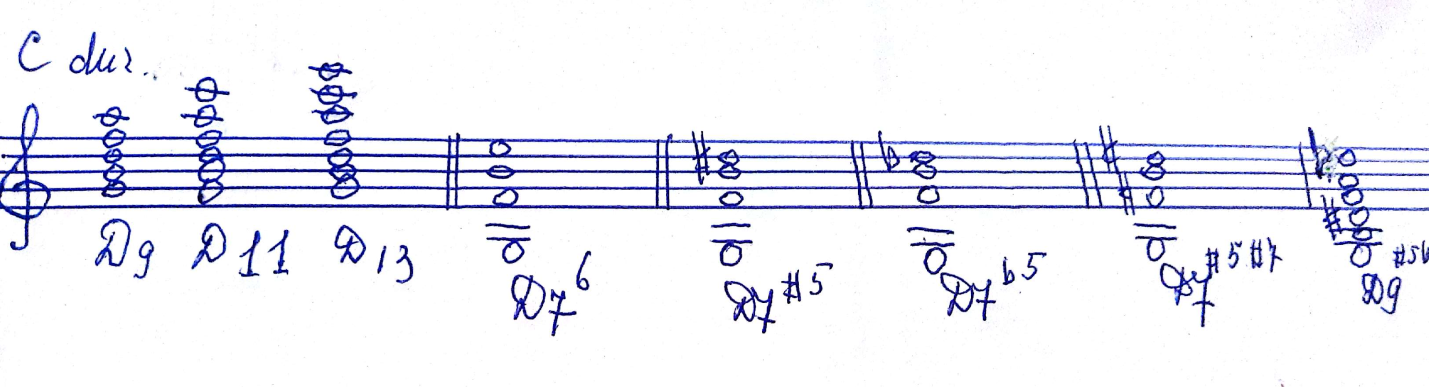          Нонаккорд – аккорд, состоящий из 5 звуков, крайние звуки которого образуют интервал нону (большую или малую) – ББ9, МБ9.
В миноре М Б  9звучит мягче, чем Д7.  Д9  использовали в своём творчестве в творчестве венские классики, однако этот аккорд весьма любим  прежде всего романтиками*** Ф.Шопен « Вальс №7,cis-moll,***М.Равель. Павана ( окончание I части).          В традиционных аккордах могли появляться неаккордовые звуки, которые постепенно становились аккордовыми. При этом они могли браться как без аккордового тона, так и вместе с ним. Аккорды с неаккордовыми звуками постепенно становились традиционными. Например, Д7 с секстой, VII 43 с квартой, Т с секстой.** *Ф.Шопен               « Баллада»g-moll,*** С.Рахманинов « Алеко», А. Караманов «  Осенний вечер»***       Специфика таких аккордов  становилась характерной для композитора и  превращалась в особенность стиля. Так появляются Д7/6 Шопена,*** Шопен. Баллада g- moll, «рахманиновская» гармонияVII4/3 c 4. *** С.В. Рахманинов, Опера  «Алеко».     Изменение структуры аккорда связано с изменением альтерации внутри тональности и, соответственно, в аккорде II и IV ст.   мажора и минора. Появляется усложненная альтерированная доминантовая группа аккордов: D7♭5, D43♭5.D7#5, D53#5 D,  D7#5#7. Особую выразительность приобретают альтерированные аккорды DD, в состав которых входит интервал ув.6 ( VIb и IV # ст.) Это прежде всего  «ложный» Д7, а также красочные септаккорды ДД с полной или частичной альтерацией.***П.Чайковский. Увертюра-фантазия «Ромео и Джульетта» (п.п.).  ***Появляются аккорды с альтерацией и усложнённой структурой, которые становятся особенностью стилевой гармонии А.Скрябина («прометеев аккорд») ***(б.Д9 b5 с 6)***      В XXвеке появляются аккорды, в которых терцовая структура не является единственно возможной. Композиторы используют ряд аккордов, которые состоят из кварт, квинт, секунд. Они получили название квартаккорды (квартсептаккоры), квинтаккорд ы, клястеры.***Слонимский. «Марш Бармолея», ***Прокофьев «Дождь и радуга» Соединение аккордов разных тональностей дают новые выразительные возможности. Так появляются полиаккорды, которые необычайно обогащают музыкальный язык. ***М.Скорик  Соната для скрипки и фортепиано( II ч.)      Т.о., пройдя сложную эволюцию развития, аккорд   изменил свое первоначальное  определение. Изменились условия его применения и в композиторской практике. Терцовость, как признак классического определения  аккорда, стала не  актуальна для музыки XX в.   В   исследовании  Н.С. Гуляницкой «Введение в современную гармонию»(1984) даётся следующее определение аккорда: «Аккорд – это элемент целостной высотно-гармонической системы, который обладает дискретностью, иерархичностью, линейностью – свойствами, конкретно реализующимися… в созвучиях не менее 3-х звуков различной структуры и  функционального назначения». Домашнее задание.1.Выучить конспект. Составить план ответа и подобрать 5  иллюстраций в хрестоматию. Примеры играть  наизусть.2. Изучить  тему  по учебникам: А.Мясоедов,Б.Алексеев.Элементарная теория музыки.М.1986г.Л.Красинская, В.Уткин «Элементарная теория музыки».М.,1991г.стр.102-104  Г.Смаглий. Л.Маловик. Основа теории музыки»-Харьков,2001 Е. Абызова .Гармония.М.2008  (тема № 41).Ю.Холопов.Гармония.Теоретический курс.С-Пб,2003г.(гл.4.Аккорд)2.Играть в тональностях с  2-мя и 3-мя ключевыми знаками цифровку:
t6/3-II9-d5/3-D2-t6/3-II7-D4/3-t5/3-t2 - s6-II4/3-D9-D7/6-VI5/3-VI2-IV7-IV9-D7-t